Name: ____________________	Table #: _______	Period: ______	Date: ______2.4D Dividing Fractions_ClassworkObjective: dividing fractionsHW: worksheet 2.4D RULE for Dividing FractionsEXAMPLESWORD PROBLEMS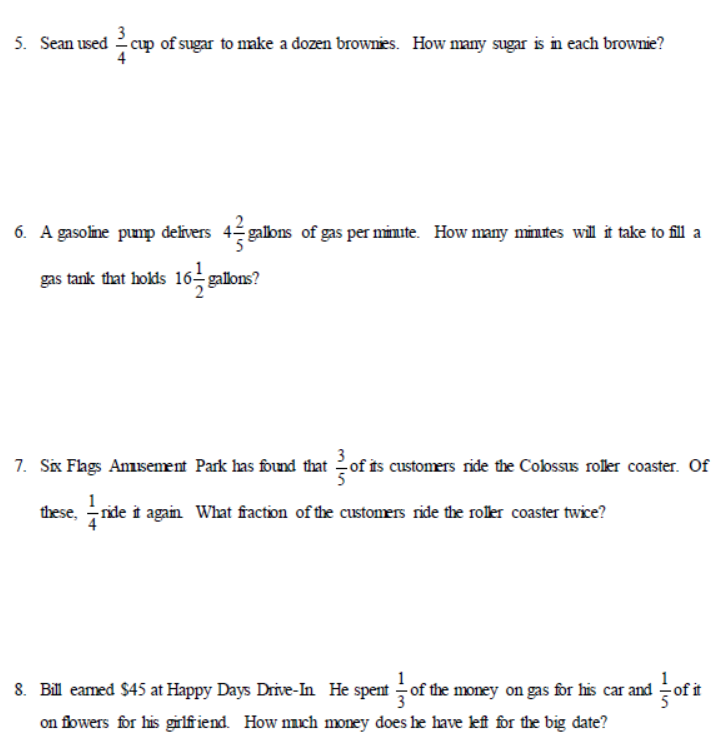 WARM-UPFind each productChange mixed fractions into improper fractions. Change whole number into a fraction by putting a 1 in the denominatorDetermine if the answer is positive or negativeKeep the first fraction the sameChange division sign into multiplication signTake the reciprocal of the second fractionEXAMPLE:                                                                                        7 Simplify both fractions before multiplying if possibleMultiply both numeratorsMultiply both denominatorsSimplify the answer